Карта занятия   Наименование детского садаГосударственное казенное коммунальное предприятие «Ясли – сад № 51 г. Павлодара» отдела образования города Павлодара акимата города ПавлодараФИОАнзенова Лариса ВладимировнаДолжность ВоспитательСтаж работы 34Категория ВысшаяОО, разделСоциум – ЭкологияТемаКак мы осень искалиВозрастная категорияСтаршая группаНаименование Старшая группаЦельСистематизировать знания о сезонных изменениях в природе.ЗадачиПродолжать учить  устанавливать простейшие связи в сезонных изменениях в природе.Закрепить  знания о  растениях  осенью.Расширить представления о жизни диких животных, птиц, насекомых в осенний период.Воспитывать бережное отношение к природе родного края.Средства: Лэпбук « Осень», настольная лампа, глобус, фиолетовый лес и его герои. Д\игры:  « Кто нас первым покидает», « Кем был кем стал», « Как они росли», «Пазлы- насекомые»,Д\игры « Стая»,  «Зимние квартирки», « Коконы», Лабиринты», «Паутина».Билингвальный компонентСолнце-күн, дождик-жаңбыр.  Күз – осень.Жапырақ – лист. Жасыр – зеленый. Сары – желтый аю – медведь. қоян – заяц воробей –  торғай, варона-қарға.   Вводная частьКруг «Здравствуй солнце  золотое, здравствуй небо голубое, здравствуй вольный ветерок, здравствуй маленький дубок, я живу в родном краю, всех я вас приветствую. Мы порадовались солнцу, а ведь нам так его не хватает, почему?Игра « Цепочка»  (дети передают мяч, подбирают прилагательные к словам)-листья-деревья- осень(красивые, золотые, пожухлые и т.д.)Предлагает вспомнить признаки  осени. Работа с лэпбуком  « Осень»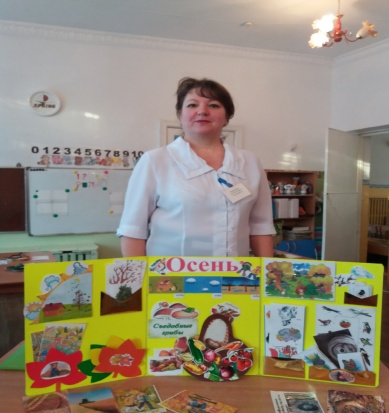 - Расскажите,  какие изменения произошли в природе осенью?- Чем осенью занимались люди?- Как к зиме готовились животные, птицы, насекомые? Чем занимались осенью люди?Основная частьК нам в группу пришло письмо, оно от наших друзей из фиолетового леса, давайте прочтём его. ( Читает письмо)Здравствуйте, ребята. В фиолетовый лес по каким-то причинам не пришла осень, птицы не улетели, паучата убежали от паука Юкка. Все обитатели леса в беде, ведь скоро зима. Помогите.Предлагаю отправиться в фиолетовый лес, так просто туда не войдёшь нужно выполнить  задания.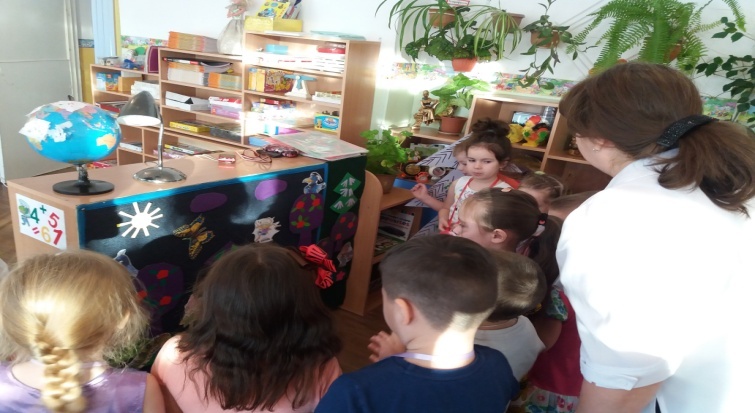 Задание 1« Кто нас покидает первым»»  Цель: формировать основы экологической грамотности и культуры. Мы справились, мы в лесу.Игра « Разведчики» Цель: устанавливать причинно-следственные связи в явлениях живой и неживой природы.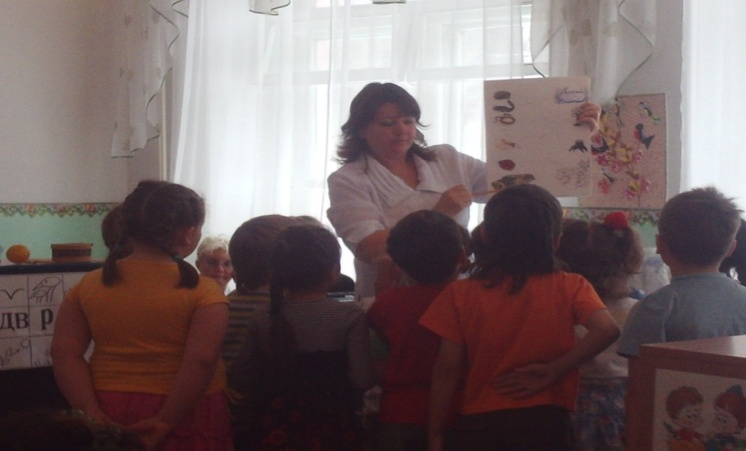 Какое время года в лесу? (дети называют признаки лета, делают вывод о том, что действительно в фиолетовом лесу до сих пор лето).Задание 3 « Найди зимние квартирки»Цель: учить детей находить места «зимовок» для животных, насекомых, земноводных.( Дети находят зимние квартирки животных, насекомых)Нам осталось помочь пауку Юкку найти внучат -паучат, соберём коконы, сплетём паутинки.Задание 4 « Паутина» Цель: развивать  мелкую  моторику, логическое мышление.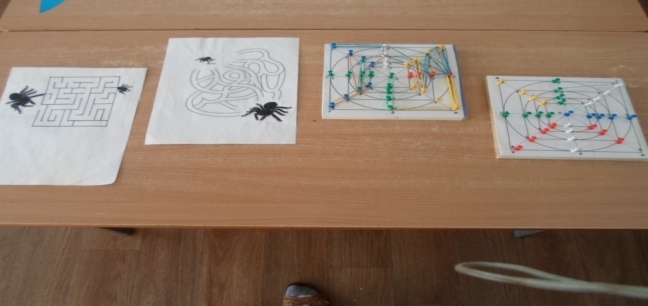 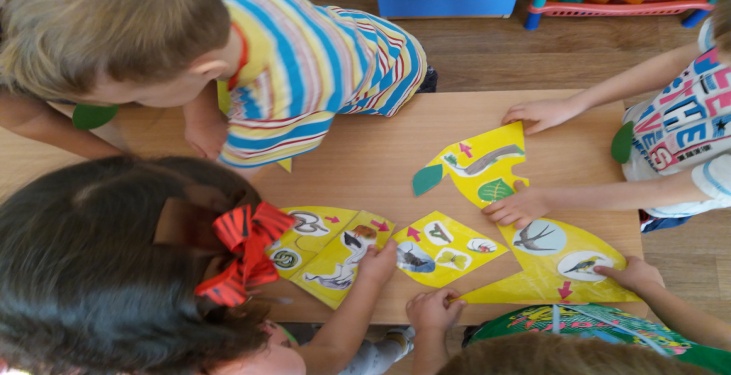 Заключительная часть Рефлексия Какое у вас настроение, покидая фиолетовый лес? Кому мы сегодня помогли? А нам пришла посылка из фиолетового леса, что в ней? (овощи и фрукты), это подарок  от наших друзей из фиолетового леса.